FORMATO DE VISITA A PUNTO DE VENTA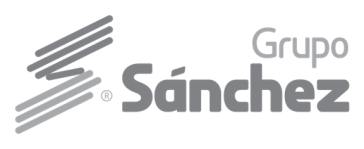 NOMBRE: ______________________________________________PUESTO: _______________________________   AREA O DEPARTAMENTO:____________________________GS-1-F-18FORMATO DE VISITA A PUNTO DE VENTANOMBRE: ______________________________________________PUESTO: _______________________________   AREA O DEPARTAMENTO:____________________________GS-1-F-18FORMATO DE VISITA A PUNTO DE VENTANOMBRE: ______________________________________________PUESTO: _______________________________   AREA O DEPARTAMENTO:____________________________GS-1-F-18FORMATO DE VISITA A PUNTO DE VENTANOMBRE: ______________________________________________PUESTO: _______________________________   AREA O DEPARTAMENTO:____________________________GS-1-F-18PUNTO DE VENTANOMBRE Y FIRMA DEL ENCARGADOFECHAHORA DE ENTRADAHORA DE SALIDASELLOPUNTO DE VENTANOMBRE Y FIRMA DEL ENCARGADOFECHAHORA DE ENTRADAHORA DE SALIDASELLOPUNTO DE VENTANOMBRE Y FIRMA DEL ENCARGADOFECHAHORA DE ENTRADAHORA DE SALIDASELLOPUNTO DE VENTANOMBRE Y FIRMA DEL ENCARGADOFECHAHORA DE ENTRADAHORA DE SALIDASELLO